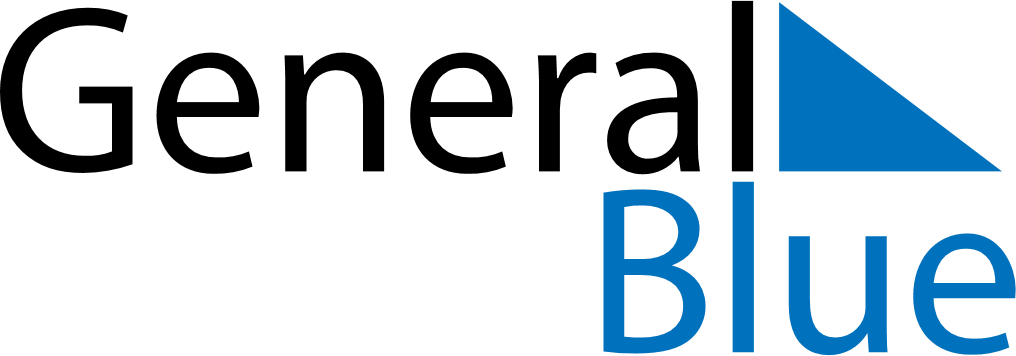 November 2024November 2024November 2024November 2024November 2024November 2024Mar del Plata, Buenos Aires, ArgentinaMar del Plata, Buenos Aires, ArgentinaMar del Plata, Buenos Aires, ArgentinaMar del Plata, Buenos Aires, ArgentinaMar del Plata, Buenos Aires, ArgentinaMar del Plata, Buenos Aires, ArgentinaSunday Monday Tuesday Wednesday Thursday Friday Saturday 1 2 Sunrise: 5:42 AM Sunset: 7:24 PM Daylight: 13 hours and 42 minutes. Sunrise: 5:41 AM Sunset: 7:25 PM Daylight: 13 hours and 44 minutes. 3 4 5 6 7 8 9 Sunrise: 5:40 AM Sunset: 7:27 PM Daylight: 13 hours and 46 minutes. Sunrise: 5:39 AM Sunset: 7:28 PM Daylight: 13 hours and 48 minutes. Sunrise: 5:38 AM Sunset: 7:29 PM Daylight: 13 hours and 50 minutes. Sunrise: 5:37 AM Sunset: 7:30 PM Daylight: 13 hours and 53 minutes. Sunrise: 5:36 AM Sunset: 7:31 PM Daylight: 13 hours and 55 minutes. Sunrise: 5:35 AM Sunset: 7:32 PM Daylight: 13 hours and 57 minutes. Sunrise: 5:34 AM Sunset: 7:33 PM Daylight: 13 hours and 59 minutes. 10 11 12 13 14 15 16 Sunrise: 5:33 AM Sunset: 7:34 PM Daylight: 14 hours and 1 minute. Sunrise: 5:32 AM Sunset: 7:35 PM Daylight: 14 hours and 3 minutes. Sunrise: 5:31 AM Sunset: 7:36 PM Daylight: 14 hours and 5 minutes. Sunrise: 5:30 AM Sunset: 7:38 PM Daylight: 14 hours and 7 minutes. Sunrise: 5:30 AM Sunset: 7:39 PM Daylight: 14 hours and 9 minutes. Sunrise: 5:29 AM Sunset: 7:40 PM Daylight: 14 hours and 10 minutes. Sunrise: 5:28 AM Sunset: 7:41 PM Daylight: 14 hours and 12 minutes. 17 18 19 20 21 22 23 Sunrise: 5:27 AM Sunset: 7:42 PM Daylight: 14 hours and 14 minutes. Sunrise: 5:27 AM Sunset: 7:43 PM Daylight: 14 hours and 16 minutes. Sunrise: 5:26 AM Sunset: 7:44 PM Daylight: 14 hours and 18 minutes. Sunrise: 5:25 AM Sunset: 7:45 PM Daylight: 14 hours and 19 minutes. Sunrise: 5:25 AM Sunset: 7:46 PM Daylight: 14 hours and 21 minutes. Sunrise: 5:24 AM Sunset: 7:47 PM Daylight: 14 hours and 22 minutes. Sunrise: 5:24 AM Sunset: 7:48 PM Daylight: 14 hours and 24 minutes. 24 25 26 27 28 29 30 Sunrise: 5:23 AM Sunset: 7:49 PM Daylight: 14 hours and 26 minutes. Sunrise: 5:23 AM Sunset: 7:50 PM Daylight: 14 hours and 27 minutes. Sunrise: 5:22 AM Sunset: 7:52 PM Daylight: 14 hours and 29 minutes. Sunrise: 5:22 AM Sunset: 7:53 PM Daylight: 14 hours and 30 minutes. Sunrise: 5:22 AM Sunset: 7:54 PM Daylight: 14 hours and 31 minutes. Sunrise: 5:21 AM Sunset: 7:55 PM Daylight: 14 hours and 33 minutes. Sunrise: 5:21 AM Sunset: 7:56 PM Daylight: 14 hours and 34 minutes. 